Studie odtokových poměrů včetně návrhů možných protipovodňových opatření v povodí vodního toku Berounky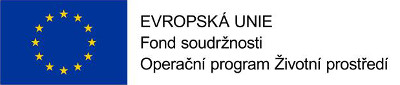 Název projektu: Studie odtokových poměrů včetně návrhů možných protipovodňových opatření v povodí vodního toku BerounkyČíslo projektu: CZ.05.1.24/0.0/16/0002348Program:  Operační program Životní prostředí, prioritní osa 1 – Zlepšování kvality vod a snižování rizika povodní, specifický cíl 1.4. – Podpořit preventivní protipovodňová opatřeníZdroj podpory: Fond soudržnostiCelkové způsobilé výdaje projektu: 23 094 129 KčVýše podpory z fondů Evropské unie: 19 630 009,65 Kč (85 %)Příspěvek ze zdrojů příjemce podpory: 3 464 119,35 Kč (15 % )Název příjemce podpory: Středočeský krajZpracovatel: Sweco Hydroprojekt a.s. + Vodohospodářský rozvoj a výstavba a.s.  Rok zpracování: 2018 až 2021Související studie: Studie odtokových poměrů včetně návrhů možných protipovodňových opatření v povodí vodního toku VýrovkaStředočeský kraj nechal zpracovat Studii odtokových poměrů včetně návrhů možných protipovodňových opatření v povodí vodního toku Berounky. Akce byla spolufinancována z Operačního programu Životní prostředí (OPŽP), prioritní osy 1 – Zlepšování kvality vod a snižování rizika povodní, specifický cíl 1.4. – Podpořit preventivní protipovodňová opatření.Cíle projektu:zvýšení retence vody v povodíumožnění neškodného rozlivu vody v nivězvětšení retenční kapacity rybníkůzachycení povodňových průtoků v suchých retenčních nádržích (poldrech)ochrana intravilánu přírodě blízkými úpravami vodních tokůStručná informace o projektu:Zájmové území představuje povodí Berounky od jejího levostranného přítoku Javornice (ř. km 81,3) po soutok s Vltavou. Zájmový úsek povodí Berounky se nachází v západní části Středočeského kraje, částečně zasahuje do východní části Plzeňského kraje a jihozápadní části Hlavního města Praha. Pro vyšší přehlednost bylo vymezené území rozděleno do 5 subpovodí:A) Subpovodí horní BerounkaB) Subpovodí střední BerounkaC) Subpovodí dolní BerounkaD) Subpovodí LitavkaE) Subpovodí LoděniceV zájmovém území povodí Berounky žije celkem 384 784 obyvatel, kteří obývají 228 obcí / městských částí. Na zájmovém území je evidováno 309 katastrálních území. Zájmové území povodí Berounky se rozprostírá na území o rozloze 284 483,3 ha.Harmonogram prací:Datum zahájení realizace: 6. 4. 2018A. Analytická část: do 30. 4. 2019B. Návrhová část: do 31. 8. 2019C. Majetkoprávní vypořádání: do 31. 12. 2019D. Vyhodnocení: do 31. 5. 2020E. Koncept DUR: do 30. 9. 2020F. Ostatní práce: do 31. 10. 2020Datum ZVA: 31. 7. 2021